Fleetwood Town Council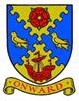 Onward to a Better FutureMembers of the Festive Lights Committee are required to attend the Committee Meeting to be held onTuesday 7 December 2021 at 7.00pm at Irene Tonge (Clerk and RFO) – Signature:   Irene TongeVia ZoomAGENDAThe press and public are welcome to attend all committee meetings of Fleetwood Town Council.APPENDIX A – STANDING GUIDANCE FOR FESTIVE LIGHTS COMMITTEE BUSINESS.1.	All decisions resulting in actions to be taken by council staff or individual members to be made from an agenda item, approved by majority vote, and brought in suitable time to carry out the committee’s request.2.	Action points may be given to office staff directly. Any actions for other individuals who are not committee members should be taken by a member to approach that person, i.e.: "The chairman to ask Cllr XX to assist with seeking volunteer stewards for event XX"3.	Any financial or legal issues to be discussed and agreed on in an open and publicly accessible meeting of the committee. Decisions on these matters cannot be made by e-mail or in private meetings. Any issues or uncertainties should be referred to the clerk for advice.4.	All proposals involving a cost of over £300 normally require at least 3 quotes to be obtained, and sufficient time must be allowed for staff to obtain these quotes for committee to consider. There are exceptions to this under the council’s financial rules: existing suppliers of advertising items, banner design and printing, electricians’ services etc. This list is not exhaustive, so for all proposals involving a cost, committee members should discuss with the clerk who will be happy to provide advice on the way forward.1374Opening of the meeting. Chairman1375To receive apologies for absence. Chairman1376To record Disclosable Pecuniary Interests from members (including their spouses, civil partners, or partners) in any item to be discussed. Committee members MUST NOT make representations or vote on the matter therein. Chairman1377To record Other (Personal or Prejudicial) Interests from members in any item to be discussed. Committee members should state if they need to bar themselves from discussion and voting on any related matters. Chairman1378To consider and approve the minutes of the Festive Lights Committee Meeting of the              22 November 2021 (enclosed). Chairman1379The committee Chairman reminds all members to take note of the standing guidance at appendix A below. Chairman1380To note the updated budget sheet sent by email. Clerk1381To receive updates regarding the damaged features, the issues regarding the power feeds to tree lights at Fisherman’s Walk and invoicing. Richard Ryan1382To receive update with regards to investigations into why and when power supplies were removed in 2020. Secretary (Julie’s email to Richard refers)1383To give a debrief of the event – what went well/not well for consideration of any changes/improvements for 2022. Chairman1384 To approve invoices for payment:Road Safety Services - £996.00Richard Ryan for GOBOS - £206.94and to retrospectively approve the balance payment of £400 to Magical Mascots.1385To note all Thankyou Letters to the schools have been sent.1386To note the total bucket collection amount is £37.411387To note the total number of Xmas Party ticket sold, as at 2 Dec 2021, is 13 (£325), with a further 31 secured by committee members (44 in total) (see enclosed).1388To note the list of Raffle prizes as at 2 Dec 2021 (see enclosed).1389To note the list of Raffle Prize Donators as at 2 dec 2021 (see enclosed).1390To discuss the Xmas Party and the effect the Covid variant is having/may have on this event. Committee to note no further prizes have been sourced until this discussion takes place.1391AOB1392Items for the next Agenda1393Date and Time of next meeting